В соответствии с п. 9 ст. 2, п. 6 ч. 3 ст. 28 Федерального закона 
от 29 декабря 2012 года № 273-ФЗ «Об образовании в Российской Федерации» разработка и утверждение образовательной программы, составной частью которой является календарный учебный график, относится к компетенции образовательной организации.В п. 10.3. раздела Х «Гигиенические требования к режиму образовательной  деятельности» СанПиН к условиям и организации обучения в общеобразовательных учреждениях, утвержденных Постановлением Главного государственного санитарного врача Российской Федерации от 29 декабря 2010 года № 189, содержится рекомендация предусматривать в годовом календарном учебном графике равномерное распределение периодов учебного времени и каникул для профилактики переутомления обучающихся.Исходя из этого, единые сроки каникулярного периода действующим законодательством не установлены, их определяет образовательная организация самостоятельно в соответствии с п. 17 Порядка организации и осуществления образовательной деятельности по основным общеобразовательным программам - образовательным программам начального общего, основного общего и среднего общего образования, утвержденного приказом Министерства образования и науки Российской Федерации от 30 августа 2013 года № 1015 (далее – Порядок).2020/2021 учебный год в образовательных организациях начинается 
1 сентября и заканчивается в соответствии с Порядком и учебным планом соответствующей общеобразовательной программы. Учебный год составляет 34 недели без учета времени на итоговую аттестацию обучающихся, общая продолжительность каникулярного времени в календарном году составляет 18 недель с учетом летних каникул.В соответствии с примерными образовательными программами, одобренными решением федерального учебно-методического объединения по общему образованию, продолжительность каникул (за исключением летних) составляет 30 дней.В целях упорядочения учебного времени и организованного проведения школьных каникул министерство образования области рекомендует определить для каникул на 2020/2021 учебный год следующие сроки:-	осенние каникулы с 26 октября по 3 ноября 2020 года (9 дней);-	зимние каникулы с 28 декабря 2020 года по 9 января 2021 года 
(13 дней);-	весенние каникулы с 24 по 31 марта 2021 года (8 дней).Дополнительные каникулы для учащихся 1 классов с 15 по 21 февраля 
2021 года. При триместровом графике обучения школьников (учебный год делится на 3 периода (триместра):-	осенние каникулы с 26 октября по 8 ноября 2020 года (14 дней);-	весенние каникулы с 16 по 31 марта 2021 года (16 дней).При выборе образовательной организацией модульной системы обучения рекомендуется следующий режим учебного и каникулярного времени: 6 недель – учебное время, 1 неделя – каникулярное время.В целях профилактики и предупреждения детского травматизма прошу предусмотреть в годовом календарном учебном графике и обеспечить занятость обучающихся в каникулярное время досуговой деятельностью, используя возможности школ, учреждений дополнительного образования, оздоровительных лагерей и т.п. Во взаимодействии с заинтересованными ведомствами, средствами массовой информации организовать разъяснительную работу среди учащихся и их родителей по безопасному поведению на дорогах, водоемах и в быту.	Прошу направить в адрес министерства образования области для сведения информацию об образовательных организациях, утвердивших сроки каникул отличные от рекомендованных, а также выбравших триместровый и модульный график обучения, с указанием образовательной организации и дат каникулярного времени в срок до 28 августа 2020 года.Заместитель министра						        И.А. ЧинаеваТемникова Елена Владимировна+7 (845 2) 49-19-60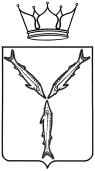 МИНИСТЕРСТВООБРАЗОВАНИЯСАРАТОВСКОЙ ОБЛАСТИул. Соляная, 32, г. Саратов, 410002Тел.: (845-2) 49-21-12; факс (845-2) 28-67-49minobr@minobr.saratov.gov.ru______________ № _________________на № _____________________________Главам муниципальных районов (городских округов) Саратовской области 